How much is there altogether?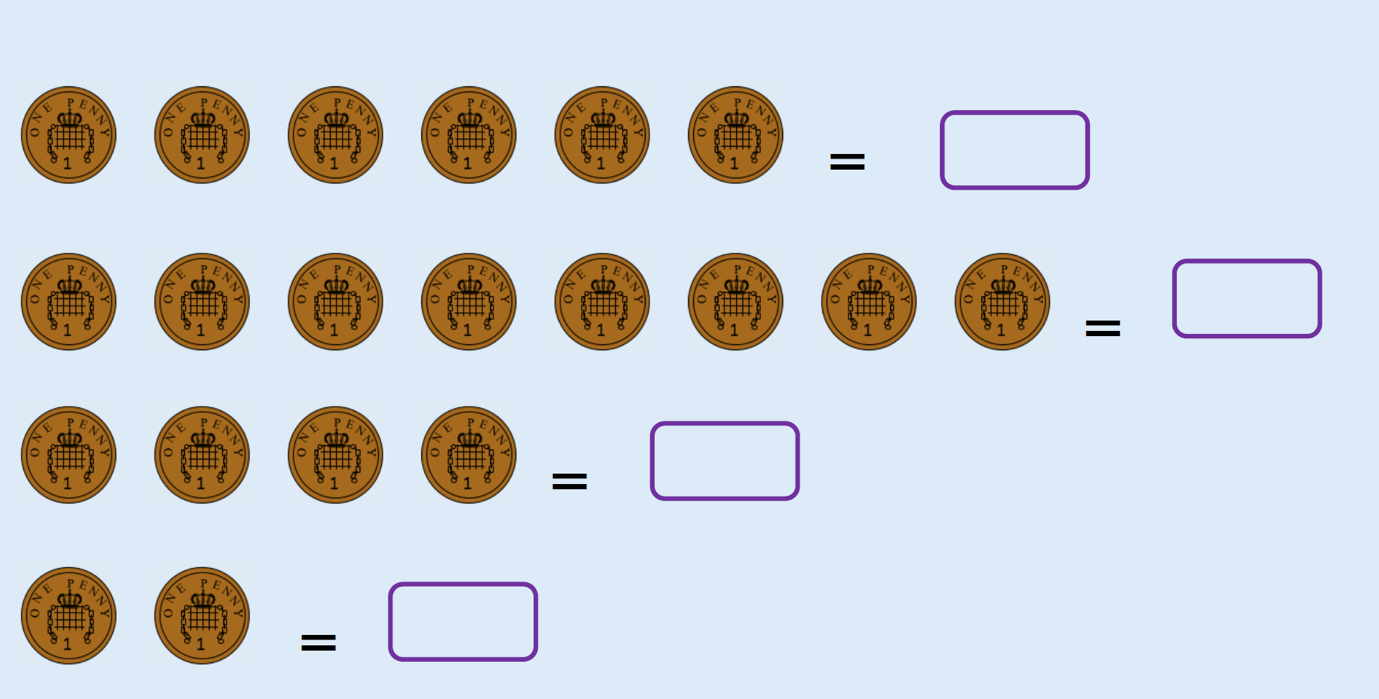 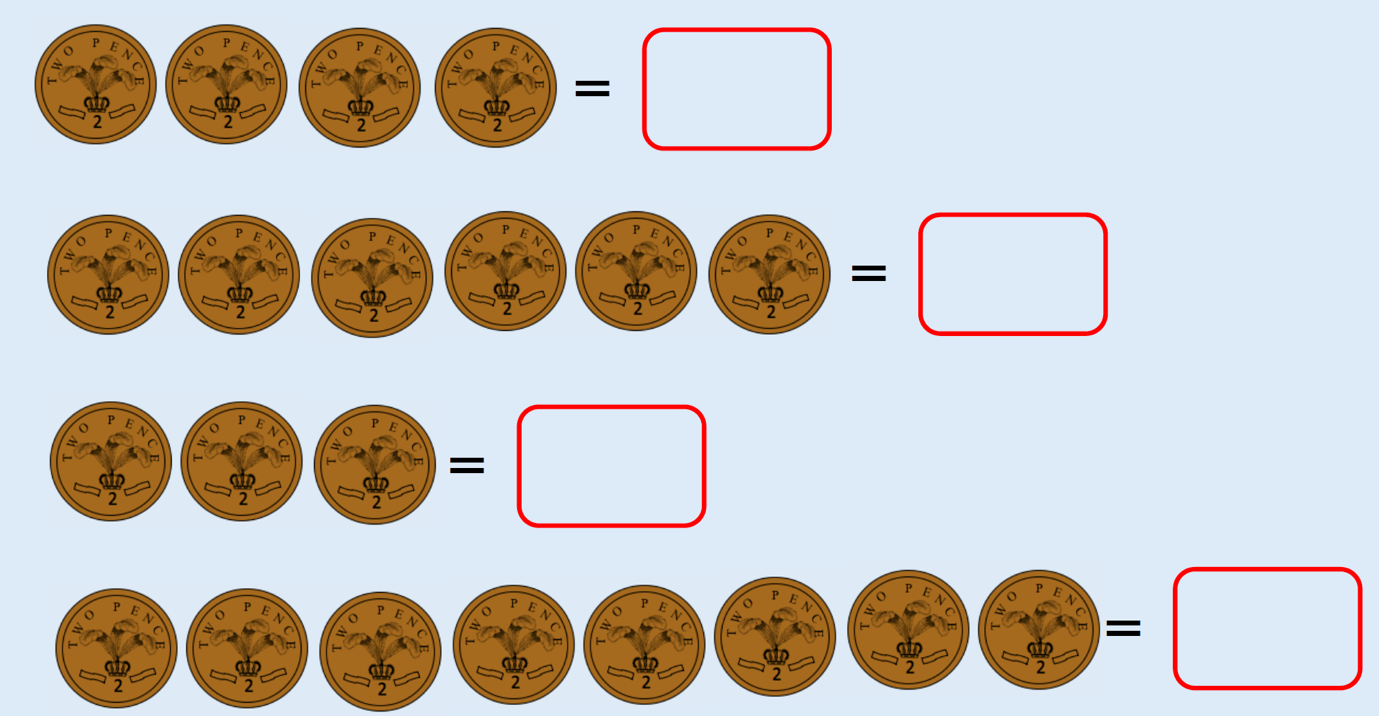 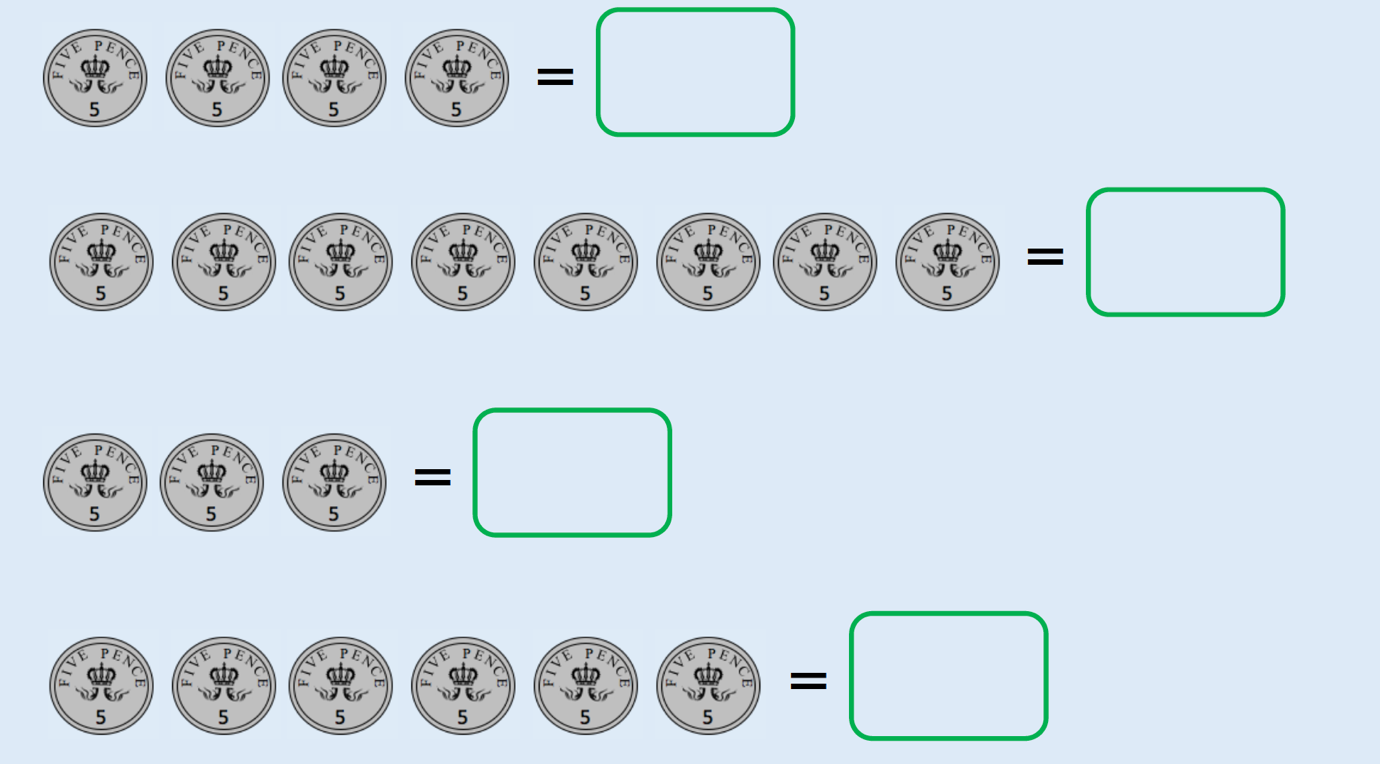 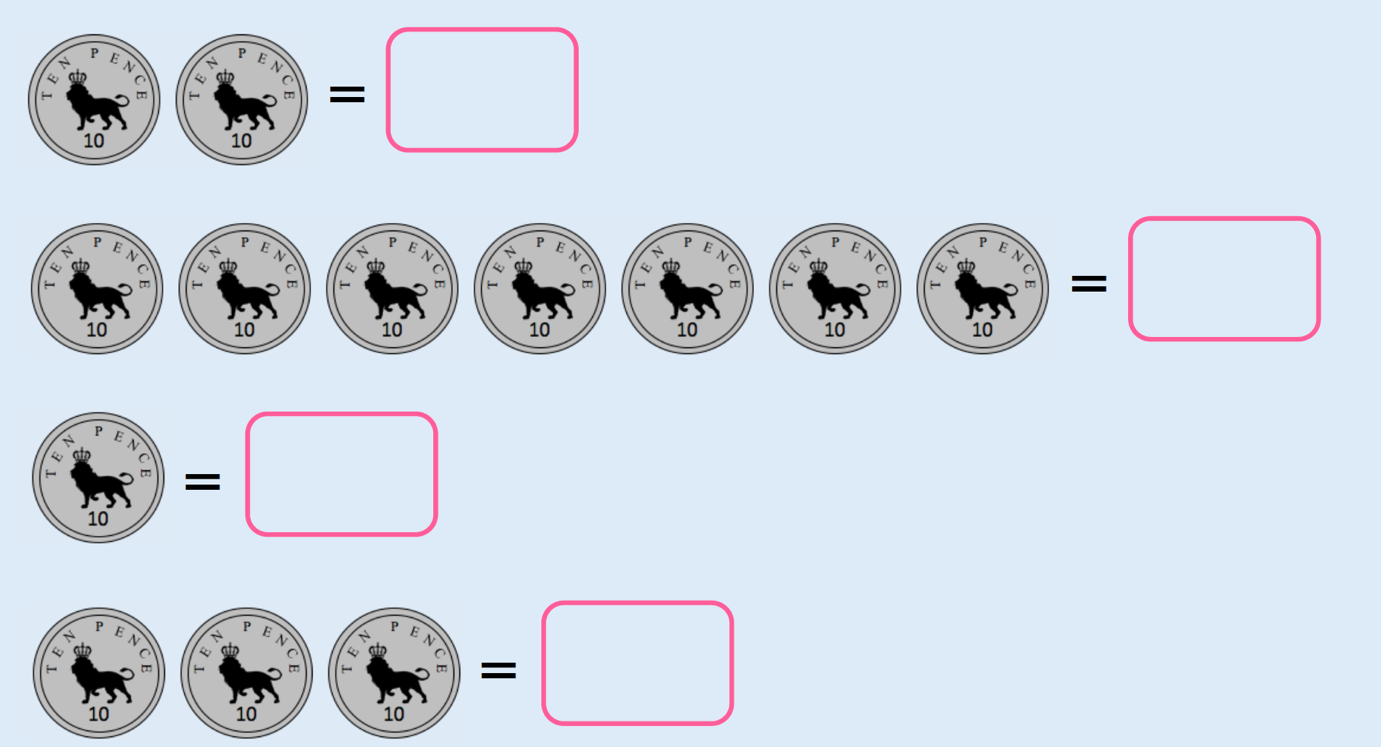 